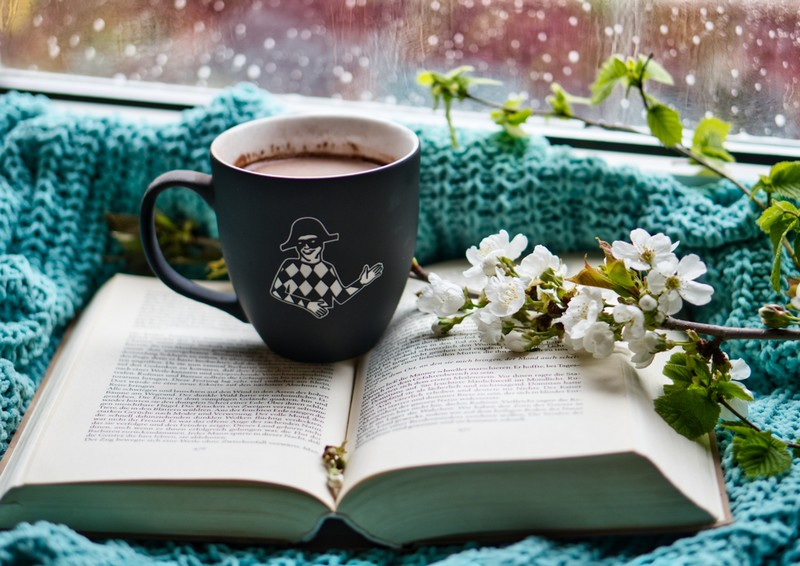 Program | novinky z knihovnykvěten20. 6. v 18 hodin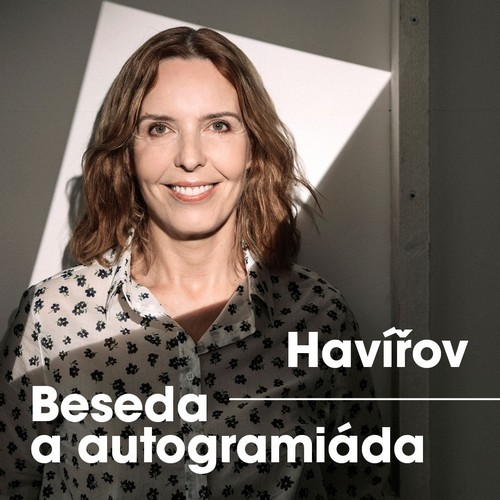 Karin LednickáBeseda s autorkou trilogie Šikmý kostel a dokudramatu Životice.Vstupné 90 Kč. Předprodej vstupenek probíhá od 15. 4. 2024 v Městském informačním centru Havířov. Výtěžek ze vstupného je určen na pokrytí organizačních nákladů. Velký sál Kulturního domu Petra Bezruče, Hlavní třída, HavířovPro děti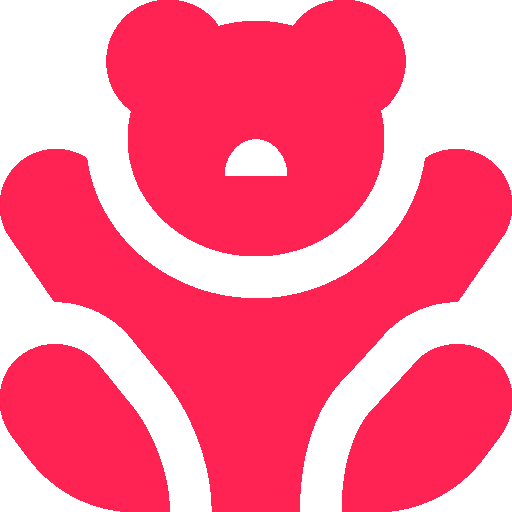 3. 5. od 14 do 17 hodinRobohernaPřijďte si vyzkoušet programování robotů, skládání robotických stavebnic či tvorbu pomocí 3D per.Půjčovna pro děti, Svornosti 2, Havířov-Město15. 5. v 9.30 hodinBookstart: Domov je tam, kde je maminkaBudeme si povídat, číst a tvořit o mamince a rodině, jejichž svátek v květnu slavíme. Pro děti od 2 do 5 let. Rezervace na tel. 597 317 225 nebo e-mailu seiferta@knih-havirov.cz.J. Seiferta 8, Havířov-Město15. 5. v 10 hodinBookstart: BarvyZveme děti od 0 do 3 let na další akci v rámci projektu Bookstart, která bude plná barev, zábavy i objevování. Nutná rezervace na e-mailu prodeti@knih-havirov.cz nebo tel. 597 317 223.Půjčovna pro děti, Šrámkova 2, Havířov-Podlesí22. 5. v 10 hodinKlub pro rodiče s dětmi: BrlůžkyPřečteme si příběh o putování malého kozlíka za chlebovým kváskem. Nebudou chybět písničky, tanec a spousta další zábavy. Pro děti od 2 do 6 let.U Jeslí 2, Havířov-Šumbark29. 5. v 10 hodinBookstart: Dětský den oslavíme s úsměvemS dětmi oslavíme jejich svátek. Čeká nás spousta her a zábavy. A také se seznámíme s tím, jak žijí děti na celém světě. Pro děti od 2 do 6 let. Rezervace na tel. 597 317 234 nebo e-mailu knihgs@knih-havirov.cz.Gen. Svobody 14, Havířov-Šumbark31. 5. od 8 do 18 hodinHledá se hrdina (Den dětí)Děti dostanou seznam knih a hlavních postav a budou vyzvány, aby pomocí různých indicií, popisků na knihách a krátkých popisů postav správně spojily postavy s jejich knihami. Všechny děti obdrží malou odměnu za účast v soutěži.Půjčovna pro děti, Svornosti 2, Havířov-MěstoPro dospělé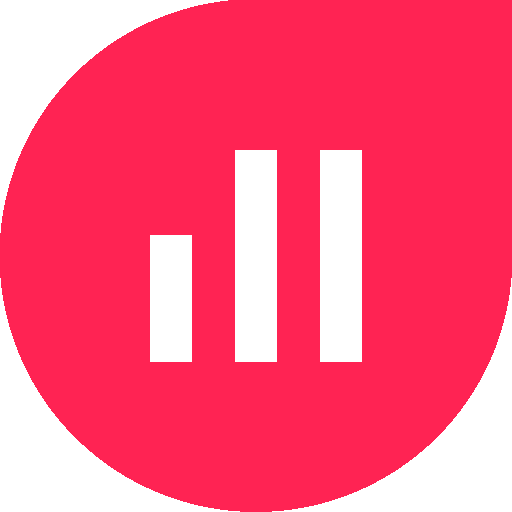 2. 5. v 17.30 hodinKineziologický kurzSetkání příznivců kineziologie vede J. Mažgut.Půjčovna pro dospělé, Svornosti 2, Havířov-Město2. 5. v 18 hodinPěšky napříč VenezuelouCestopisná přednáška Jana Rendla. Rezervace vstupenek na tel. 597 317 219 nebo 597 317 213.Hudební oddělení, Svornosti 2, Havířov-Město7. 5. v 17 hodinMájové tečkování na magnetkyTvůrčí odpoledne pro dospělé s lektorkou s Evou Walovou. Nutná rezervace na tel. 597 317 225 nebo e-mailu seiferta@knih-havirov.cz.J. Seiferta 8, Havířov-Město13. 5. v 10 hodinPosezení u karet a dobré knihySetkání zájemkyň o žolíky doplněné představením knižních novinek.J. Seiferta 8, Havířov-Město21. 5. v 16.30 hodinKurz křišťálové pryskyřiceOblíbený workshop s lektorkou Šárkou Dvořákovou. Účastníci si vyrobí šperk s komponenty z chirurgické oceli. Cena 270 Kč. Nutná rezervace na tel. 597 317 219 nebo e-mailu dospeli@knih-havirov.cz.Půjčovna pro dospělé, Šrámkova 2, Havířov-Podlesí30. 5. v 15 hodinMonča: Kurz šitého šperkuWorkshop s lektorkou Šárkou Dvořákovou. Ušijeme si jednoduchý přívěsek z českých skleněných korálků, vhodné pro začátečníky, možnost zakoupení hotových výrobků. Cena 250 Kč. Rezervace na tel. 597 317 227 nebo e-mailu sucha@knih-havirov.cz. Hornosušská 2, Havířov-Prostřední Suchávýstavy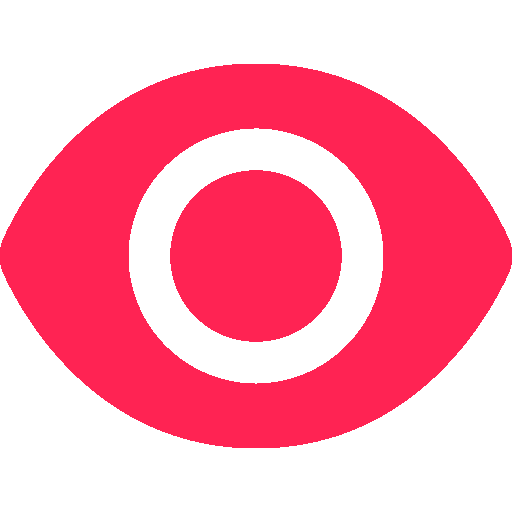 14. 5. v 17 hodinPolská SaharaVernisáž výstavy fotografií Romana Dzika z Fotoklubu Orlová s tematikou písečných dun na břehu Baltského moře. Výstava potrvá do 30. 8. 2024.Expozice, Pavlovova 2, Havířov-Město29. 5. v 17 hodinBarevná paletaSrdečně vás zveme na vernisáž výstavy obrazů (akvarely, pastely, akryly a oleje) amatérských výtvarníků, kteří se pravidelně scházejí v Centru volnočasových aktivit při Magistrátu města Havířova. Tito výtvarníci jsou senioři, nadšení malíři amatéři, kteří se v důchodu věnují svému koníčku.Hudební oddělení, Svornosti 2, Havířov-MěstoOd 22. 5. do 28. 6. 2024Letem světem s Richardem VyčichlemVýstava fotografií Richarda Vyčichla.Půjčovna pro dospělé, Šrámkova 2, Havířov-PodlesíDo 15. 5. 2024Barevné okamžikyVýstava fotografií Tomáše Hrabovského.Půjčovna pro dospělé, Šrámkova 2, Havířov-PodlesíDo 24. 5. 2024Představivost a fantazieVýstava obrazů a keramiky Evy Burové. Hudební oddělení, Svornosti 2, Havířov-MěstoDo 31. 5. 2024PersonaVýstava studentů 3. ročníku oboru Fotografie a média ze SUŠ v Ostravě.Půjčovna pro dospělé, Svornosti 2, Havířov-MěstoPříměstský táborPůjčovna pro děti na ul. Svornosti pořádá v termínu 22.-26. 7. 2024 letní příměstský tábor pro děti ve věku od 8 do 12 let. Cena tábora činí 1.800 Kč. Táborníci se mohou těšit na bohatý program zaměřený na objevování fascinujících míst po celém světě. V době, kdy děti nebudou na výletě nebo v přírodě, bude pro ně připraven program plný her, soutěží a kreativního tvoření. Více informací na tel. 597 317 217.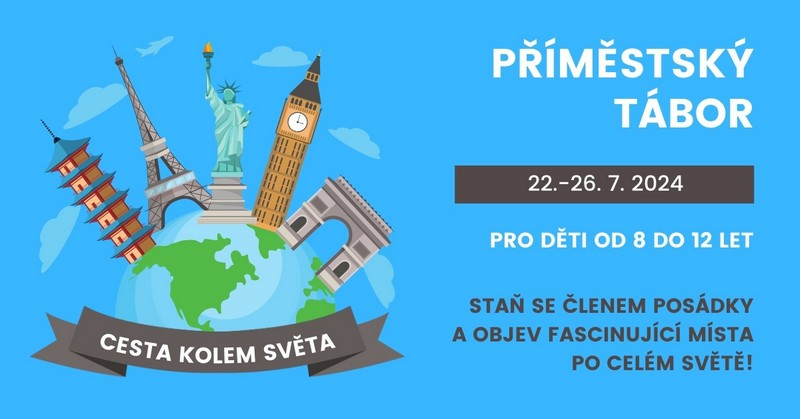 